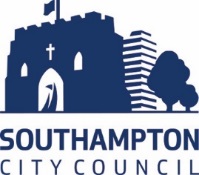 Privacy NoticePrivacy NoticePrivacy NoticePrivacy NoticePrivacy NoticeSouthampton City Council is collecting this information in order to perform this service or function, and if further information is needed in order to do so, you may be contacted using the details provided. In performing this service, the Council may be required to share your information with other organisations or departments, but it will only do so when it is necessary in order for the service to be provided.
The Council may also share personal information for the purposes of the prevention, investigation, detection, or prosecution of criminal offences, but will not share personal information, or use it for this, or any other purpose, unless provided for by law. 

The information provided will be held on file and may also be stored electronically and will be used for the purpose of its involvement in giving support and advice in relation to the child/young person as specified above.More detailed information about the Council’s handling of your personal data can be found in its privacy policy, available online (http://www.southampton.gov.uk/privacy), or on request.Southampton City Council is collecting this information in order to perform this service or function, and if further information is needed in order to do so, you may be contacted using the details provided. In performing this service, the Council may be required to share your information with other organisations or departments, but it will only do so when it is necessary in order for the service to be provided.
The Council may also share personal information for the purposes of the prevention, investigation, detection, or prosecution of criminal offences, but will not share personal information, or use it for this, or any other purpose, unless provided for by law. 

The information provided will be held on file and may also be stored electronically and will be used for the purpose of its involvement in giving support and advice in relation to the child/young person as specified above.More detailed information about the Council’s handling of your personal data can be found in its privacy policy, available online (http://www.southampton.gov.uk/privacy), or on request.Southampton City Council is collecting this information in order to perform this service or function, and if further information is needed in order to do so, you may be contacted using the details provided. In performing this service, the Council may be required to share your information with other organisations or departments, but it will only do so when it is necessary in order for the service to be provided.
The Council may also share personal information for the purposes of the prevention, investigation, detection, or prosecution of criminal offences, but will not share personal information, or use it for this, or any other purpose, unless provided for by law. 

The information provided will be held on file and may also be stored electronically and will be used for the purpose of its involvement in giving support and advice in relation to the child/young person as specified above.More detailed information about the Council’s handling of your personal data can be found in its privacy policy, available online (http://www.southampton.gov.uk/privacy), or on request.Southampton City Council is collecting this information in order to perform this service or function, and if further information is needed in order to do so, you may be contacted using the details provided. In performing this service, the Council may be required to share your information with other organisations or departments, but it will only do so when it is necessary in order for the service to be provided.
The Council may also share personal information for the purposes of the prevention, investigation, detection, or prosecution of criminal offences, but will not share personal information, or use it for this, or any other purpose, unless provided for by law. 

The information provided will be held on file and may also be stored electronically and will be used for the purpose of its involvement in giving support and advice in relation to the child/young person as specified above.More detailed information about the Council’s handling of your personal data can be found in its privacy policy, available online (http://www.southampton.gov.uk/privacy), or on request.Southampton City Council is collecting this information in order to perform this service or function, and if further information is needed in order to do so, you may be contacted using the details provided. In performing this service, the Council may be required to share your information with other organisations or departments, but it will only do so when it is necessary in order for the service to be provided.
The Council may also share personal information for the purposes of the prevention, investigation, detection, or prosecution of criminal offences, but will not share personal information, or use it for this, or any other purpose, unless provided for by law. 

The information provided will be held on file and may also be stored electronically and will be used for the purpose of its involvement in giving support and advice in relation to the child/young person as specified above.More detailed information about the Council’s handling of your personal data can be found in its privacy policy, available online (http://www.southampton.gov.uk/privacy), or on request.Name of child/renName of child/renName of child/renDoBDoBName & designation of person with PRTel:Last known address & telephone numberLast known address & telephone numberLast known address & telephone numberLast known address & telephone numberLast known address & telephone numberSchoolSchoolSchoolDate of last attendanceDate of last attendanceArea child has moved to (if known)? Please include the forwarding address for the family, if you have this information.
Area child has moved to (if known)? Please include the forwarding address for the family, if you have this information.
Area child has moved to (if known)? Please include the forwarding address for the family, if you have this information.
Area child has moved to (if known)? Please include the forwarding address for the family, if you have this information.
Area child has moved to (if known)? Please include the forwarding address for the family, if you have this information.
Details of known siblings & schools on roll atDetails of known siblings & schools on roll atDetails of known siblings & schools on roll atDetails of known siblings & schools on roll atDetails of known siblings & schools on roll atKnown risk factors for childKnown risk factors for childKnown risk factors for childKnown risk factors for childKnown risk factors for childUnless outcomes are recorded for each of the steps below, referrals will not be accepted.Unless outcomes are recorded for each of the steps below, referrals will not be accepted.Unless outcomes are recorded for each of the steps below, referrals will not be accepted.Unless outcomes are recorded for each of the steps below, referrals will not be accepted.Unless outcomes are recorded for each of the steps below, referrals will not be accepted.Action TakenAction TakenOutcomeOutcomeOutcomeContact with parents/guardians by telephoneContact with parents/guardians by telephoneSend Truancy Call (if this system is available)Send Truancy Call (if this system is available)Telephone any other person with parental responsibility Telephone any other person with parental responsibility Telephone all other emergency contact numbersTelephone all other emergency contact numbersContact schools known to have siblings on rollContact schools known to have siblings on rollEnquire of school staff or other pupilsEnquire of school staff or other pupilsEnquire of any professionals working with the familyEnquire of any professionals working with the familyLetter to be sent to the home addressLetter to be sent to the home addressHOME VISIT TO BE CARRIED OUT Please tick the relevant box and include full details in the free text field.HOME VISIT TO BE CARRIED OUT Please tick the relevant box and include full details in the free text field.  Property empty i.e. no signs of occupancy. Please include your rationale for believing this to be the case.  Property empty i.e. no signs of occupancy. Please include your rationale for believing this to be the case.  Property empty i.e. no signs of occupancy. Please include your rationale for believing this to be the case.HOME VISIT TO BE CARRIED OUT Please tick the relevant box and include full details in the free text field.HOME VISIT TO BE CARRIED OUT Please tick the relevant box and include full details in the free text field.  Current residents do not know the family – please ask how long they have been living at the property.  Current residents do not know the family – please ask how long they have been living at the property.  Current residents do not know the family – please ask how long they have been living at the property.HOME VISIT TO BE CARRIED OUT Please tick the relevant box and include full details in the free text field.HOME VISIT TO BE CARRIED OUT Please tick the relevant box and include full details in the free text field.  Current residents confirm the family have left i.e. some knowledge of the family you are looking for – please ask if they have an idea of the whereabouts of the family you are looking for and how long they have been living at the property.  Current residents confirm the family have left i.e. some knowledge of the family you are looking for – please ask if they have an idea of the whereabouts of the family you are looking for and how long they have been living at the property.  Current residents confirm the family have left i.e. some knowledge of the family you are looking for – please ask if they have an idea of the whereabouts of the family you are looking for and how long they have been living at the property.HOME VISIT TO BE CARRIED OUT Please tick the relevant box and include full details in the free text field.HOME VISIT TO BE CARRIED OUT Please tick the relevant box and include full details in the free text field.  Neighbour confirms family have left – please provide details where the neighbour believes the family may have gone to and when.  Neighbour confirms family have left – please provide details where the neighbour believes the family may have gone to and when.  Neighbour confirms family have left – please provide details where the neighbour believes the family may have gone to and when.HOME VISIT TO BE CARRIED OUT Please tick the relevant box and include full details in the free text field.HOME VISIT TO BE CARRIED OUT Please tick the relevant box and include full details in the free text field.  No response to the door, note left, no response to this note – please confirm date of visit so we know how long has been allowed to respond to the note.  No response to the door, note left, no response to this note – please confirm date of visit so we know how long has been allowed to respond to the note.  No response to the door, note left, no response to this note – please confirm date of visit so we know how long has been allowed to respond to the note.Referred bySophie BainsSenior Children Missing Education OfficerSouthampton City CouncilCivic CentreSouthampton SO14 7LY(023) 8083 3666Contact tel.Sophie BainsSenior Children Missing Education OfficerSouthampton City CouncilCivic CentreSouthampton SO14 7LY(023) 8083 3666DateSophie BainsSenior Children Missing Education OfficerSouthampton City CouncilCivic CentreSouthampton SO14 7LY(023) 8083 3666sophie.bains@southampton.gov.uk Sent via AnyComms to ‘Children Missing Education’